TRADICINĖS SPORTO KLUBO COSMA ŽIEMOS TAURĖS VARŽYBOS 2021N U O S T A T A ITIKSLAI IR UŽDAVINIAIPopuliarinti lengvąją atletiką.Kelti sportininkų meistriškumą. Stiprinti draugiškus ryšius tarp sporto klubų.Nustatyti pajėgiausius sportininkus.II. VARŽYBŲ VIETA IR LAIKASVaržybos vykdomos          2021 m. vasario 25 d. Vilniaus lengvosios atletikos manieže (Žemaitės g. 6)Varžybų pradžia                2021 m. vasario 25 d. 16:00 val.Dalyvių  registracija          iki 2021 m. vasario 24 d. 16:00 val.      Paraiškas siųsti el. paštu  cosmasportclub@gmail.com     Varžybų dieną dalyviai neregistruojami.III. VARŽYBŲ DALYVIAIVaržybos yra atviros, gali dalyvauti ne tik Vilniaus sporto klubo „Cosma“ nariai, bet ne jaunesni nei 2003 metų gimimo.Dalyviams būtina turėti gydytojo leidimą sportuoti, kuris pateikiamas atsiimant dalyvio numerį.IV. PROGRAMAMoterys: 60 m, šuoliai į tolį		Vyrai: 60 m, 800 mOrganizatoriai turi teisę koreguoti varžybų programą. Jeigu į rungtį užsiregistruoja mažiau nei 3 dalyviai - rungtis nebus vykdoma. Dėl karantino reikalavimų ribojame dalyvių skaičių: 60 m rungtyse bus vykdomi ne daugiau nei trys atrankos bėgimai, 800 m bėgime bei šuoliuose į tolį galės dalyvauti ne daugiau 12 sportininkų. Dalyviai bus patvirtinti atsižvelgiant į praėjusių metų geriausių rezultatų sąrašus.			       V. APDOVANOJIMASVaržybos individualios. Varžybų nugalėtojai apdovanojami SK COSMA taurėmis. Varžybų nugalėtojai ir prizininkai taip pat apdovanojami piniginiais prizais.Visų rungčių prizininkai apdovanojami piniginiais prizais pagal iškovotą vietą, tačiau privalo pasiekti ne žemesnį nei KSM lygio rezultatą. Piniginiai prizai:					I vieta 	– 200 Eur,					II vieta – 150 Eur,					III vieta – 100 Eur.VI. KARANTINO REIKALAVIMŲ LAIKYMOSI PROTOKOLASVadovaujantis LR sveikatos ministro 2020 m. gruodžio 17 d. Nr. V-2932 sprendimu: SK COSMA taurės varžybos vykdomos be žiūrovų; į maniežą nėra įleidžiami asmenys, kuriems aiškiai pasireiškia ūmių viršutinių takų ligų požymiai (karščiavimas, kosulys, pasunkėjęs kvėpavimas ir pan.); į maniežą galės patekti tik sportininkai, jų treneriai, teisėjai ir varžybų organizatoriai; visiems į maniežą įeinantiems asmenims bus matuojama kūno temperatūra – jei ji viršija 37.3oC, asmuo į maniežą neįleidžiamas; visi manieže esantys asmenys privalo dėvėti nosį ir burną dengiančias kaukes; privaloma laikytis ne mažesnio kaip 2 metrų atstumo tarp asmenų ar asmenų grupių; sportininkai nusiimti kaukes gali tik apšilimo ir rungties atlikimo metu, tačiau laukdamas kito savo bandymo sportininkas privalo dėvėti nosį ir burną dengiančią apsaugos priemonę; varžybų teisėjai ir aptarnaujantis personalas visą laiką privalo dėvėti nosį ir burną dengiančias apsaugos priemones bei vienkartines pirštines rankų apsaugai; panaudotas sporto inventorius ir priemonės turi būti nuvalytos ir dezinfekuotos. Kiekvienas asmuo privalo elgtis sąmoningai ir atsakingai bei laikytis visų Lietuvos Respublikos Vyriausybės sveikatos apsaugos ministerijos reikalavimų.VII. PRIĖMIMO SĄLYGOSVisos išlaidos (kelionė, maitinimas) atvykstančių dalyvių arba komandiruojančių organizacijų  sąskaita.Varžybas organizuoja ir vykdo sporto klubas COSMA. Informacija teikiama tel. +37062508081 (klubo direktorius Robertas Trakys).Varžybų vyr. teisėja – Jūratė Strumskytė-Razgūnė, tel. nr. +37060371749Vyr. varžybų sekretorė – Remigija Raišienė, el. paštas remigija.raisiene@gmail.com, tel. nr. +37065028214. Varžybų rėmėjas: Vilniaus miesto savivaldybė             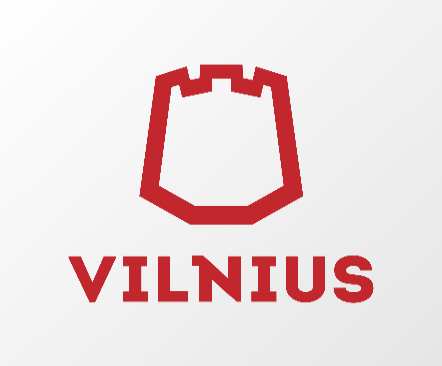 M o t e r y s M o t e r y s V y r a iV y r a i60 m (KSM)7,7060 m (KSM)7,00Tolis (KSM)6,00800 m (KSM)1:56,00